Перечень документов,Необходимыхпри личном обращении на постановкув очередь в дошкольноеобразовательное учреждение:Копия свидетельства о рождении ребенка, СНИЛС ребенка (при наличии), Копии паспортов заявителя (законных представителей);СНИЛС родителей (законных представителей);Копия свидетельства о регистрации ребенка по месту жительства (Ф-8);Документ, подтверждающий наличие льготы (например: удостоверение многодетной семьи);Согласие на обработку персональных данных несовершеннолетнего.ВНИМАНИЕ!При предоставлении копий документов, обязательно наличие их оригиналов. Перечень документов, необходимых при зачислении в детский сад:Копия свидетельства о рождении ребенка; СНИЛС ребенка (при наличии);Копия паспортов родителей (законных представителей) ребенка;Свидетельства о рождении ребенка (для иностранных граждан и лиц без гражданства – документ (- ы), удостоверяющий(е) личность ребёнка и подтверждающие(е) законность представления прав ребенка;Документ, подтверждающий установление опеки (при необходимости);Свидетельство о регистрации ребенка по месту жительства или по месту пребывания на закрепленной территории или документ, содержащий сведения о месте пребывания, месте фактического проживания ребенка;Документ психолого-медико-педагогической комиссии (при необходимости), на основании которого с согласия родителей осуществляется прием детей с ограниченными возможностями здоровья на обучение по адаптированным программам;Дополнительно предъявляет документ, подтверждающий наличие права на специальные меры поддержки (гарантии)  отдельных категорий граждан и их семей (при необходимости);Заявление на зачисление ребенка в дошкольное учреждение; Согласие на обработку персональных данных несовершеннолетнего; Согласие на фото -, видео съёмку; Договор об образовании по образовательным программам дошкольного образования.ВНИМАНИЕ!При личном обращении в детский сад на постановку в очередь, копии документов,предоставленные ранее предоставлять снова не нужно.Как же надо родителям готовить ребенка к поступлению в детский сад?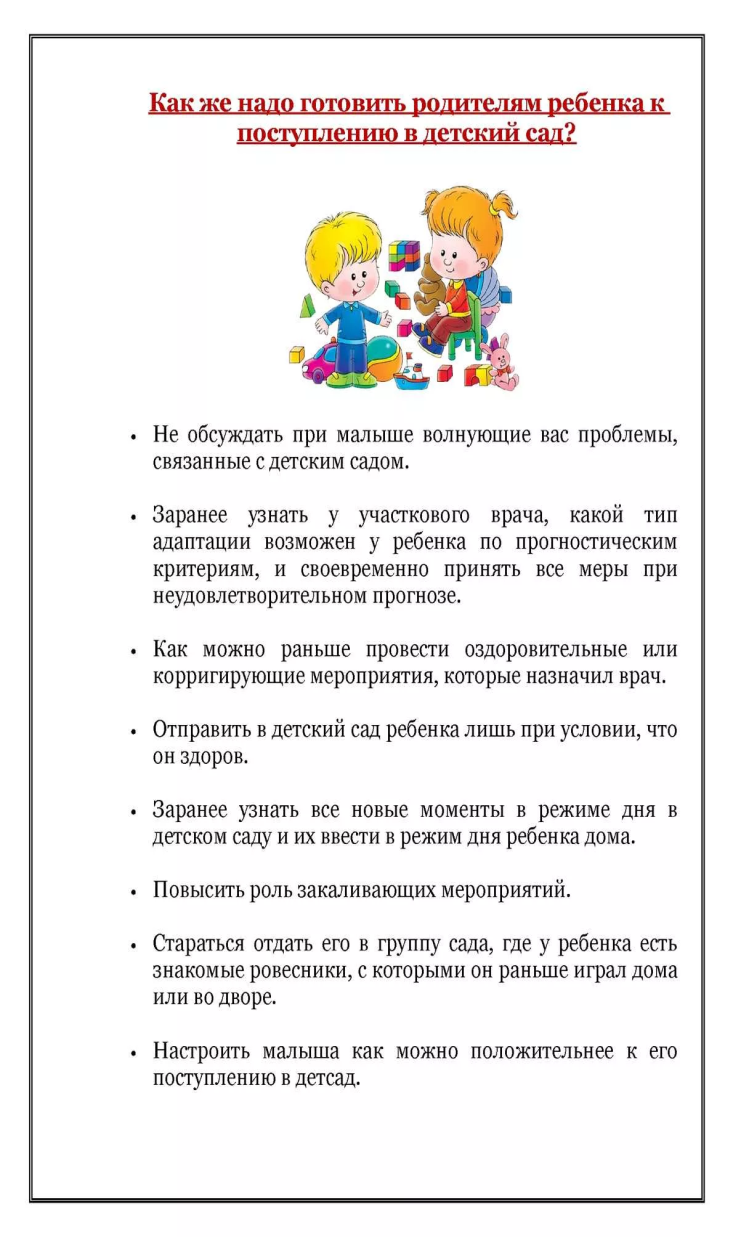 Не обсуждать при малыше волнующие Вас проблемы связанные с детским садом.Заранее узнать у участкового врача, какой тип адаптации возможен у ребенка по прогностическим критериям, и своевременно принять все меры при неудовлетворительном прогнозе.Как можно раньше провести оздоровительные или корригирующие мероприятия, которые назначил врач.Отправить в детский сад ребенка лишь при условии, что он здоров. Заранее узнать все новые моменты в режиме дня в детском саду и их ввести в режим дня ребенка дома. Повысить роль закаливающих мероприятий.Стараться отдать его  в группу сада, где у ребенка есть знакомые ровесники, с которыми он раньше играл дома или во дворе. Настроить малыша как можно положительнее к его поступлению в детсад.Подать заявление в дошкольную образовательную организацию можно при личном обращении, обратиться в МФЦ, зарегистрироваться через региональный портал государственных услуг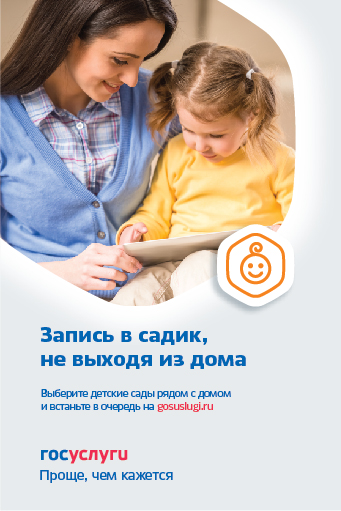 Свое заявление в очереди можно отследить по ссылке:https://giseo-es.rkomi.ru Муниципальное бюджетное дошкольноеобразовательное учреждение«Детский сад № 1 комбинированного вида» с. Айкино(МБДОУ «Детский сад № 1 комбинированного вида» с. Айкино)Адрес: 169040, Республика Коми, Усть-Вымский район, с. Айкино, микрорайон «Надежда», д. 1Тел. 8(82134)20-3-09, 21-6-50 Заведующий Романова Антонина ВасильевнаТелефон бухгалтерии по вопросам родительской платы: 8(82134) 20-187Электронная почта – detsad1aik@mail.ruСайт https://1aik.tvoysadik.ruГрафик работы заведующего:Контактный телефон:8(82134) 20-309Муниципальное бюджетное дошкольноеобразовательное учреждение«Детский сад № 1 комбинированного вида» с. АйкиноПАМЯТКА ДЛЯ РОДИТЕЛЕЙ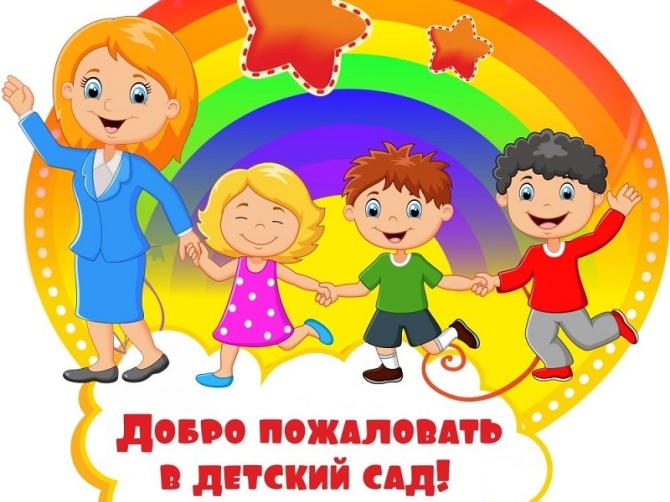 ПОНЕДЕЛЬНИКВТОРНИКСРЕДАЧЕТВЕРГПЯТНИЦАОБЕД08:00 – 16:1208:00 – 16:1208:00 – 16:1209:00 – 17:1208:00 – 16:1212:00 – 13:00Прием по личным вопросам:Прием по личным вопросам:ВТОРНИКЧЕТВЕРГ08:00 – 12:0015:00 – 17:00